Escola Municipal de Educação Básica Alfredo Gomes. Catanduvas, 2020.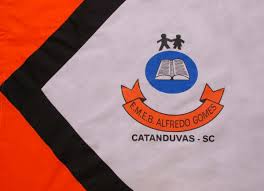 Diretora: Ivania Nora  Assessora Técnica Pedagógica: Simone CarlAssessora Técnica Administrativa: Tania Nunes  Professor: Celso Luiz Alberti Jr. Turma: 5º ano vespertino Orientações importantes: os textos e atividades deverão, todos, serem copiados no caderno da respectiva matéria. Respeitando as mesmas regras da sala de aula quanto a cópia a lápis ou caneta. Fazer a data em que copiar a atividade.  Matéria: Língua portuguesa.Irmãos Muitas vezes a chegada de um irmãozinho pode causar alguns conflitos para quem estava acostumado a ser filho único e a ocupar a posição confortável de príncipe da casa. Mas estudos recentes descobriram que a relação entre irmãos influencia profundamente a escolha da profissão, o comportamento e até mesmo o caráter da criança.Segundo esses estudos, os irmãos são nossos primeiros rivais e também nossos primeiros amigos. Atividades. Você tem irmão ou irmã? Como é o relacionamento de vocês? Como seus amigos se relacionam com os irmão?Copie do texto as duas palavras paroxítonas acentuadas.Leia em voz alta estas palavras paroxítonas acentuadas.Organize as palavras acima em uma tabela como essa: Faça um texto, no caderno de produções, contando como é passar um dia com seu irmão (ã). Caso não tenha, imagine como poderia ser ter um irmão ou irmã. Matéria: matemática .Atividades. Carlos e seu irmão Marcos estão guardando dinheiro para comprar um brinquedo juntos. O brinquedo custa R$ 135, 48. Carlos já conseguiu guardar R$ 57,23 e Marcos R$38,00. Quanto falta para que eles consigam comprar o brinquedo?  Como se faz a decomposição do número referente ao valor do brinquedo 135,48? Qual é a parte desse valor que corresponde aos números decimais? Quantas casas decimais este número contém? Se Carlos e Marcos fossem comprar um brinquedo para cada, de quanto eles iriam precisar?                        Paroxítonas acentuadas terminadas em                       Paroxítonas acentuadas terminadas em                       Paroxítonas acentuadas terminadas em                       Paroxítonas acentuadas terminadas emão(s) ou ã(s)um ou uns l ou nr, x ou ps